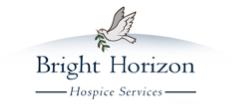 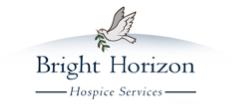 We are honored that you are referring one of your patients to us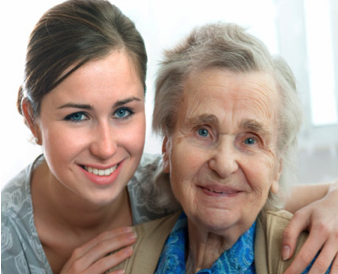 here at Bright Horizon Hospice. You may create a hospice referral by completing the simple form below and faxing to (559) 443-0003.  Please remember to call to verify receipt of the fax transmission.  A Bright Horizon Hospice representative will follow up with you once we initiate the referral.If you require any assistance, or would like to provide additional details by phone, please contact us directly at (559) 443-0303.Start of Care Requested by:  ___ / ___ / ___Referring (Primary) Physician:Referring (Primary) Physician:Referring (Primary) Physician:Referring (Primary) Physician:Referring (Primary) Physician:Office Contact (name & #):Office Contact (name & #):Office Contact (name & #):Office Contact (name & #):Office Contact (name & #):Patient:Patient:Phone:Phone:Phone:Phone:DOB:DOB:Referring Diagnosis:Referring Diagnosis:Full Address:Full Address:Full Address:Full Address:Full Address:Full Address:Full Address:Full Address:Full Address:Full Address:Emergency Contact:Emergency Contact:Emergency Contact:Emergency Contact:Phone:Phone:Phone:Relationship:Relationship:Relationship:Insurance Type:Insurance Type:Insurance Type:Insurance Type:Number:Number:Number:Number:SSN: SSN: Does patient live alone?Does another person need to be present during eval? (reason/contact):Does another person need to be present during eval? (reason/contact):Does another person need to be present during eval? (reason/contact):Does another person need to be present during eval? (reason/contact):Does another person need to be present during eval? (reason/contact):Does another person need to be present during eval? (reason/contact):Does another person need to be present during eval? (reason/contact):Does another person need to be present during eval? (reason/contact):Does another person need to be present during eval? (reason/contact):Pertinent History (medical/surgical/social):Pertinent History (medical/surgical/social):Pertinent History (medical/surgical/social):Pertinent History (medical/surgical/social):Pertinent History (medical/surgical/social):Pertinent History (medical/surgical/social):Pertinent History (medical/surgical/social):Pertinent History (medical/surgical/social):Pertinent History (medical/surgical/social):Allergies:Prognosis: 	 3 months		 6 months		 Other (describe):Prognosis: 	 3 months		 6 months		 Other (describe):Prognosis: 	 3 months		 6 months		 Other (describe):Prognosis: 	 3 months		 6 months		 Other (describe):Prognosis: 	 3 months		 6 months		 Other (describe):Prognosis: 	 3 months		 6 months		 Other (describe):Prognosis: 	 3 months		 6 months		 Other (describe):Prognosis: 	 3 months		 6 months		 Other (describe):Prognosis: 	 3 months		 6 months		 Other (describe):Prognosis: 	 3 months		 6 months		 Other (describe):Advance Directive Discussed?Advance Directive Discussed?Advance Directive Discussed?Outcome:Outcome:Outcome:Outcome:Outcome:Outcome:Outcome:Other requests or information:Other requests or information:Other requests or information:Other requests or information:Other requests or information:Other requests or information:Other requests or information:Other requests or information:Other requests or information:Other requests or information: